H L Á Š E N Í   M Í S T N Í H O   R O Z H L A S U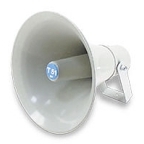 PONDĚLÍ – 3. 9. 2018Milí spoluobčané.Přejeme vám příjemné dopoledne.Poslechněte si naše hlášení.MUDr. Peter Keller oznamuje, že ve dnech 3. - 14. září 2018 čerpá DOVOLENOU.Zástup provede MUDr. Petr Kafka ve Velkém Újezdě:  6. a 13. září      10:30-11:30 Ostatní dny bude zastupovat ve Velké Bystřici: 	v po., út., st., pá.:  8:00-11:30                                                     				                  ve čt.: 13:00-17:00Společné mezinárodní letecké cvičení příslušníků AČR s armádami členských a partnerských státu NATO proběhne ve vojenském prostoru Libavá ve dnech 3. – 14. září. Omlouváme se za zvýšenou hlukovou zátěž v průběhu cvičení. Ve středu 5. září v době od 9.25 do 9.35 hodin se do naší obce dostaví pojízdná prodejna prodávající kvalitní krmiva pro psy, kočky a hospodářská zvířata od české firmy BOCUS a vykupující králičí kůže za průměrnou cenu 70,- Kč/kg. Prodejna Albert hypermarket v Olympii na ulici Olomoucká, hledá do svého týmu nové zaměstnance na plný i zkrácený úvazek. Práce je vhodná i pro studenty, maminky na rodičovské dovolené či aktivní důchodce. V případě zájmu volejte na tel. č.: 724 356 639 nebo pište na pavel.jansky@albert.czBližší informace o volné pozici, platových podmínkách a benefitech získáte u manažera prodejny nebo na letáku ve vývěsce.Paní Zdena Balajková z Vinotéky Modrý hrozen zve na BURČÁK. Cena je 70,- Kč/l. „V burčákovém období“ je vinotéka otevřená každý den od 17.00 do 20.00 hodin. Zpráva pro nájemníky bytových domů na sídlišti:V průběhu měsíce září probíhá u všech plynových kotlů v majetku obce povinná roční servisní prohlídka. Prosíme všechny nájemníky, kterých se to týká, aby sledovali nástěnku ve svém vchodě, kde bude vyvěšen konkrétní termín a čas prohlídky. Servis bude probíhat v době od 10.00 do 19.30 hodin a provádět ho bude pan Jiří Kocman. V případě zájmu o jiný termín nebo čas prohlídky volejte na tel. č.: 603 278 169. Prosíme o vstřícnost a dodržení termínů, aby do začátku topné sezóny měli všichni nájemníci své plynové kotle funkční a bez závad. 